Ασκήσεις με τα σύμφωνα1. Άσκηση ακρόασης.α) Ακούω και συμπληρώνω με μπ, ντ, γκ, γγ, τζ, τσ και διαβάζω.Ο θείος του Α......ώνη και της Λί......ας είναι ταξι......ής. Την Κυριακή, τους πήρε να δουν μία παράσταση Καρα......ιόζη. Εκεί, συνάντησαν τον Βα......έλη και την ......ένη. Γέλασαν πολύ με τον μπάρ......α-Γιώργο και τον Χα......ηαβάτη.2.  Γράφω τζ, τσ, ή στ, όπου πρέπει.......αματώ     		     κάλ......α		           ......αυρόςμελι......άνα    		    ......άκι       		πι.......άμα   παπού.......ι     		   ......αφύλι    		 ι......ορία3.  Γράφω ζ ή σ, όπου χρειάζεται.....ήτω                                καθάρι....μα 	            ποτί....ω     ....γουρό                            ....υμάρι                            ποτι....μένοςμα....ί                                 χτενί....ω                            χτενι....μένος φωτι....μένος                    φωτί....ω                            ....ώνη       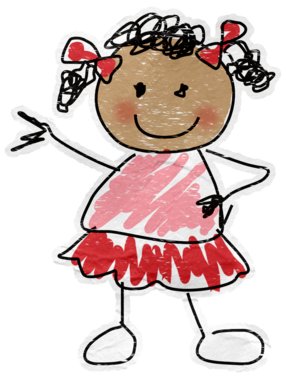 